    The Cherry Tree     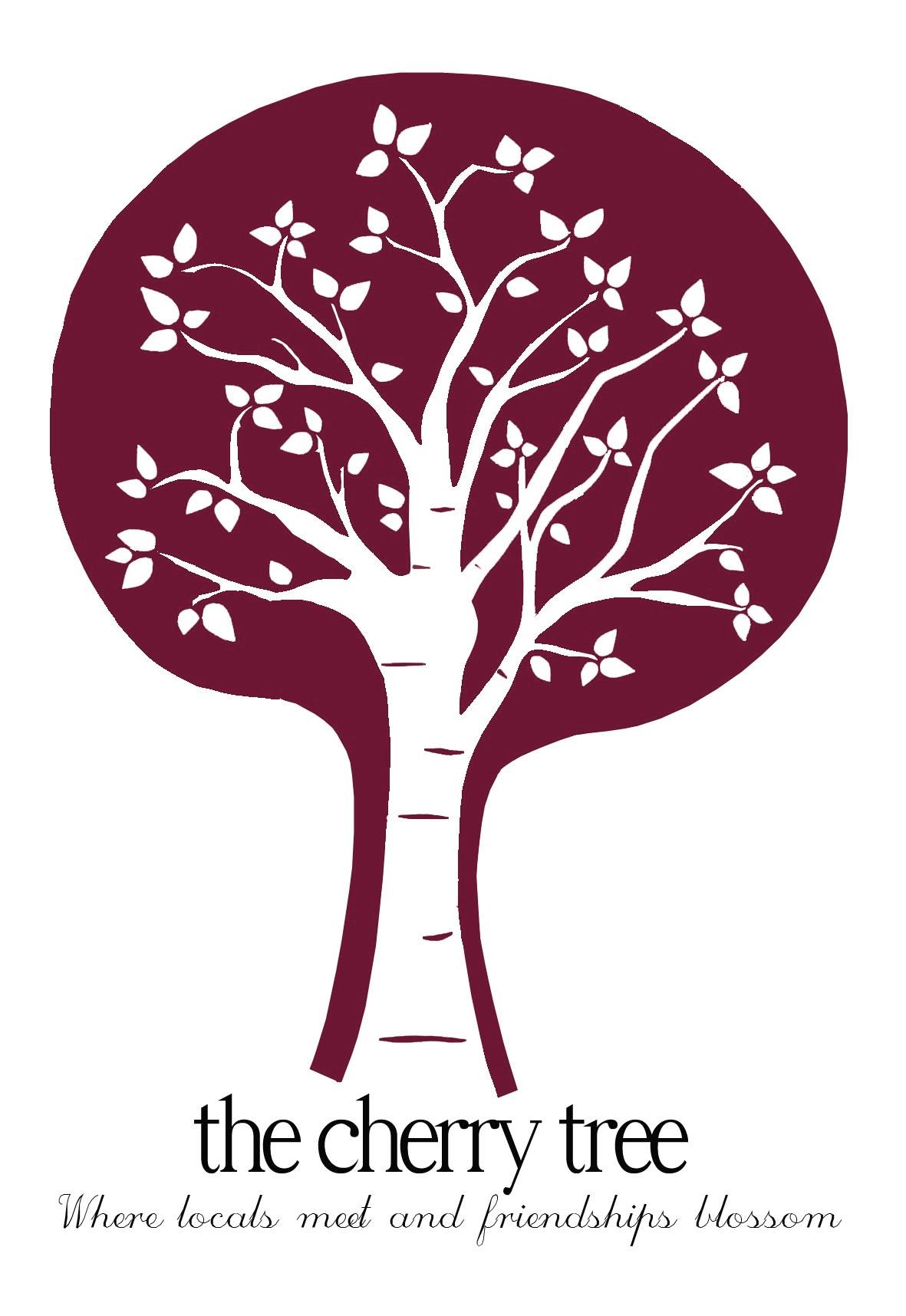 £8.50 eachSatay Sweet Potato & butternut squash Curry coriander basmati rice, topped with chilli cashews and peanuts (vegan)Beef and Ale Stew Roasted root vegetables, new potatoes, thyme dumplingsFalafel Burger pitta bread bun, gem lettuce salad, sweet potato fries (vegan)Homemade Chargrilled 7oz Steak Burger  griddled bacon, sliced monterey jack cheese, handcut chipsBeer Battered Fish handcut chips, mushy peasBanger & Mash Procters’ Old English sausages, creamy mash, garden peas01394 384627Free delivery within 5 miles of the pub